Утверждаю: директор МБОУ СОШ п. Калиново_________________________________________подпись / М.Л. Скороходов«___» ___________ 2021г.ПОЛОЖЕНИЕвоенно-спортивная игра "Путь Воина»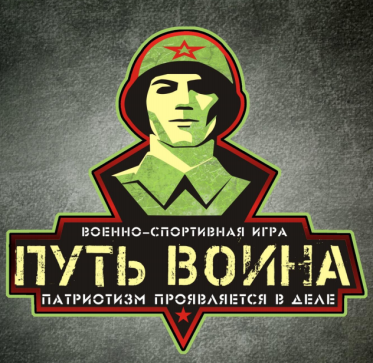 ОБЩИЕ ПОЛОЖЕНИЯНастоящее Положение о военно-спортивной игре «Путь воина» для учащихся 7-11 классов Муниципального бюджетного общеобразовательного учреждения средней общеобразовательной школы посёлка Калиново (далее – Школа) определяет цели и задачи, порядок проведения и требования, предъявляемые к участникам школьной военно-спортивной игре «Путь воина». Общее руководство организацией и проведения военно-спортивной игры «Путь воина» осуществляет Школа, непосредственно организация и проведение игры возлагается на учителей физической культуры, классных руководителей. ЦЕЛИ И ЗАДАЧИактивизация работы по направлению «патриотическое воспитание» молодёжи;мотивирование гражданского становления подростков, повышение престижа военной службы;формирование навыков необходимых при коллективных действиях в нестандартных ситуациях, сознательного и ответственного отношения к общественной и личной безопасности;пропаганда здорового образа жизни, физкультуры и спорта, укрепление физической подготовки обучающихся;сплочение коллектива, создание атмосферы взаимопомощи выручки.СРОКИ И МЕСТО ПРВЕДЕНИЯ ИГРЫВоенно-спортивная игра «Путь воина» состоится 18 февраля 2021 года в спортивном зале школы.  Начало игры по расписанию, которое появится утром 17 февраля на стенде «Расписание уроков».ТРЕБОВАНИЯ К УЧАСТНИКАМ ИГРЫВ военно-спортивной игре «Путь воина» принимают участие учащиеся  7 – 11 классов Школы. Обязательное условие – спортивная форма и обувь. ОБЕСПЕЧЕНИЕ БЕЗОПАСНОСТИ УАСТНИКОВ ИГРЫОтветственность за жизнь и здоровье детей возлагается на классного руководителя и учителей физической культуры. До начала игры учителями физической проводится инструктаж  по технике безопасности.ПРОГРАММА ИГРЫ1. –  начало игры, приветствие 2.  –прохождение этапов игры  (приложении)3. – построение, подведение итогов, награждение.УСЛОВИЯ ПОДВЕДЕНИЯ ИТОГОВКомандное место по итогам игры определяется по средней арифметической  сумме очков, набранной командой по итогам выступления на этапах.На каждом этапе по результатам определяется индивидуальный победитель (мальчики – девочки).Команды,  учащиеся занявшие наивысшие рейтинговые позиции, награждаются «Дипломами Ι, ΙΙ, ΙΙΙ степени». СУДЕЙСКАЯ КОЛЛЕГИЯ ИГРЫГлавный судья игры – Д.М. Лешуков Второй судья – Н.А. ЛевинаПриложение 1 этап «Гибкость»10 приседаний, 10 отжиманий на ладонях, 10 прокачек тазом и 10 подъемов туловища;2 этап «Челнок»челночный бег — вид бега, характеризующийся многократным прохождением одной и той же короткой дистанции в прямом и обратном направлении.3 этап «Прыжки в длину с места» Участник принимает исходное положение: ноги на ширине плеч, ступни параллельно, носки ног перед линией отталкивания. Одновременным толчком двух ног выполняется прыжок вперед. Допускаются махи руками.Измерение производится по перпендикулярной прямой от места отталкивания до ближайшего следа, оставленного любой частью тела участника.Участнику предоставляется три попытки. В зачет идет лучший результат.Участник имеет право:- при подготовке и выполнении прыжка производить маховые движения руками;- использовать все время (1 минуту), отведенное на подготовку и выполнение прыжка.Ошибки, в результате которых испытание не засчитывается:- заступ за линию отталкивания или касание ее;- отталкивание с предварительного подскока;- поочередное отталкивание ногами;- использование каких-либо отягощений, выбрасываемых во время прыжка;- уход с места приземления назад по направлению прыжка.4 этап «Подтягивание» (мальчики) «Упражнение на пресс» (девочки)5 этап «Групповые приседания» Производятся, взявшись за плечи, фиксируется количество раз за 1 минуту. Оргкомитет вправе изменить место проведения игры, количество этапов, виды соревнований, предусмотренных настоящим положением, по техническим причинам, погодным условиям или организационным причинам.